Autumn 1Autumn 2Spring 1Spring 2Summer 1Summer 2Year 1/ Year 2Rolling ProgrammeYear AAutumn Year 1/2SEASONS AND WEATHERGUY FAWKESOUR COUNTRY! LONDONQUEEN VICTORIA TERRIFIC TOYS! Year 1/ Year 2Rolling ProgrammeYear AAutumn Year 1/2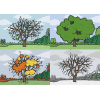 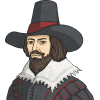 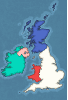 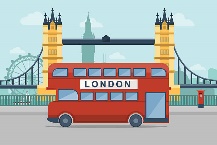 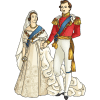 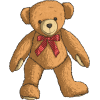 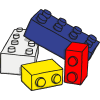 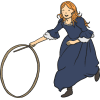 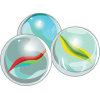 Year 1/ Year 2 Rolling Programme Year BAutumn Year 1/2CONTINENTS AND OCEANSROBERT FALCON SCOTTTHE GREAT FIRE OF LONDON      MAPPING! AFRICAMANDELAYear 1/ Year 2 Rolling Programme Year BAutumn Year 1/2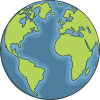 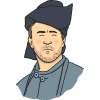 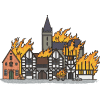 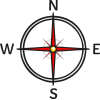 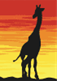 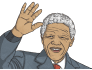 Year 3STONE AGE, IRON AGE AND BRONZE AGESTONE AGE, IRON AGE AND BRONZE AGEBRITAIN BRITAIN VOLCANOES AND EARTHQUAKESVOLCANOES AND EARTHQUAKESYear 3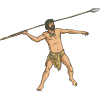 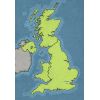 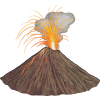 Year 4ROMANSROMANS                THE AMAZON                THE AMAZONMAYANS MAYANS Year 4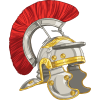 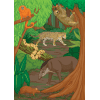 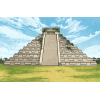 Year 5Rolling Programme Autumn TermYear 5/6 ANCIENT GREEKSANCIENT GREEKSWATERWATERTUDORSTUDORSYear 5Rolling Programme Autumn TermYear 5/6 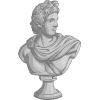 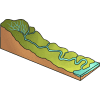 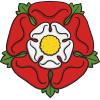 Year 6Rolling Programme Autumn TermYear 5/6ANCIENT GREEKSANCIENT GREEKSVICTORIANSVICTORIANSWORLD WAR 2WORLD WAR 2Year 6Rolling Programme Autumn TermYear 5/6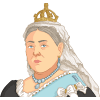 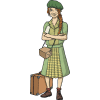 